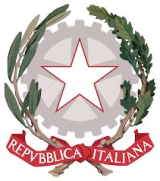 ISTITUTO COMPRENSIVO STATALEdi Scuola dell’Infanzia, Primaria e Secondaria di 1° gradoLargo Pietro Tempera-64012 -CAMPLI (TE)  Sede: c.da Marrocchi – Sant’Onofrio – Campli (TE)www.iccampli.edu.it                        teic82300g@istruzione.itTel. e Fax 0861553120                     Cod.Mec. TEIC82300G                       Cod.Fisc.80003910678II sottoscritto…………………………………………………..	tel ………………………….residente in………………………………	via ……………………………….	n………….genitore dell'alunno………………………………………	nato a ………………………il…………………………	frequentante la scuola………………………………………….❑ Infanzia ❑ Primaria ❑ Secondaria di Primo grado Plesso di	ClasseCHIEDEche iI  proprio figlio venga accolto a scuola nell'orario sotto indicato, in anticipo rispetto al normale inizio delle lezioni,  non prima delle ore 7,45 e comunque massimo 20 minuti  prima dell'inizio delle lezioni.Alle ore………………	dei giorni	(LU)	(MA)	(ME)	(GI)	(VE)	(SA), in quanto i genitori sono contemporaneamente impegnati nel lavoro, con i seguenti orari:Orario servizio del padre: dalle ore	alle ore……………………………………..Presso………………………………………………….	Tel. Ditta/Ente…………………..Nome datore lavoro…………………………………………………………..……………..	Firma datore di lavoro………………………………………………………………………Orario servizio della madre: dalle ore	alle ore…………………………………..Presso………………………………………………..	Tel. Ditta/Ente……………………Nome datore lavoro……………………………………………………………………..……	Firma datore di lavoro……………………………………………………………………….II sottoscritto e a conoscenza cheIa presente domanda non da automaticamente diritto al servizio, ma deve essere sottoposta all'approvazione dell'Ufficio.Il mancato rispetto della fascia oraria costituisce motivo di revoca dell'autorizzazione; da parte degli Uffici dell'Amministrazione potranno essere disposti adeguati controlli sulle dichiarazioni rese dal firmatario del presente modulo.II sottoscritto si assume Ia piena responsabilità per le dichiarazioni rilasciate ed a consapevole delle responsabilità cui va incontro in caso esse non corrispondano al vero.Luogo .............................., li……………………………	Firma del genitore                                                                                 …………………………………………………                            ………………………………….